История моей семьи в годы Великой Отечественной войныХундряков Михаил Степанович
1915-1999 г.      Мой прадед родился в 1915 году в Письмянском уезде Казанской губернии. Я его не знала, он умер через два месяца после моего рождения, в 1999 году.  Но о нем хорошо помнит моя мама, его внучка. Вот, что она мне рассказала:  
     «Дедушка был знатным печником: его приглашали в соседние села и даже районы, чтобы сложить или переложить печь. Сколько помню, он никогда не отказывал. Дедушка прожил долгую жизнь, 84 года. Успел понянчить и правнуков! Он прошел войну, но о ней не рассказывал нам. Возможно, мы и сами не спрашивали. Только сейчас понимаешь, как было необходимо его обо всем расспросить, чтобы сейчас рассказать нашим детям.Мой дедушка на войне был связистом, воевал в Белоруссии, на территории Польши». 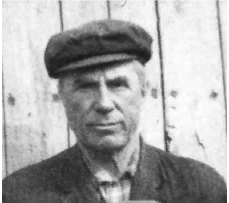        Многое о подвигах прадедушки наша семья смогла узнать уже из архивов, из документов которых следует, что с 1941 года Михаил Степанович числился рядовым РККА, был призван на войну в июне 1941 года. Служил рядовым, телефонистом в 299 Артиллерийском полку 194 Речицкой Стрелковой Дивизии. В боях с января по март 1942 г. был ранен. После госпиталя попал на Курскую дугу. В бою, 25 декабря 1943 г., находясь под сильным огнём противника, устранил 13 порывов проволочной связи, а при отражении атаки противника из личного оружия убил одного немца. 8 августа 1944 г. также под сильным огнём противника проложил телефонную линию на передовой наблюдательный пункт и устранил за период боя 8 порывов телефонной линии, чем самым обеспечил бесперебойное ведение огня по противнику. В октябре 1944 г. в бою при прорыве вражеской обороны прадед обеспечил бесперебойной связью командира полка с командиром 2-го дивизиона. Во время контратаки противника 6 – 7 октября 1944 г., под сильным артиллерийско-миномётном огнём, устранил более 35 порывов проволочной связи. И этим обеспечил дивизион бесперебойно вести огонь на отражение вражеских контратак, в результате чего было уничтожено до 30 немцев и удержан занимаемый рубеж.  Награжден медалями «За отвагу» в январе и марте 1944 г. , орденом «Красной Звезды» в октябре 1944 г. Горжусь и помню.                                                                         Зайнуллина Руслана                                                                                   группа 4112